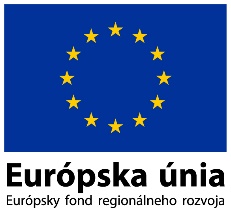 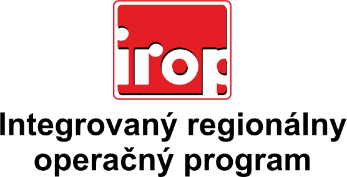 Zoznam odborných hodnotiteľovZoznam odborných hodnotiteľovKód výzvyMená odborných hodnotiteľovVýzva: IROP-PO1-SC11-2019-446. hodnotiace koloIng. Jozef KorbaVýzva: IROP-PO1-SC11-2019-446. hodnotiace koloIng. Marek HarčárIng. Peter ŠpalekIng. Martin Masár